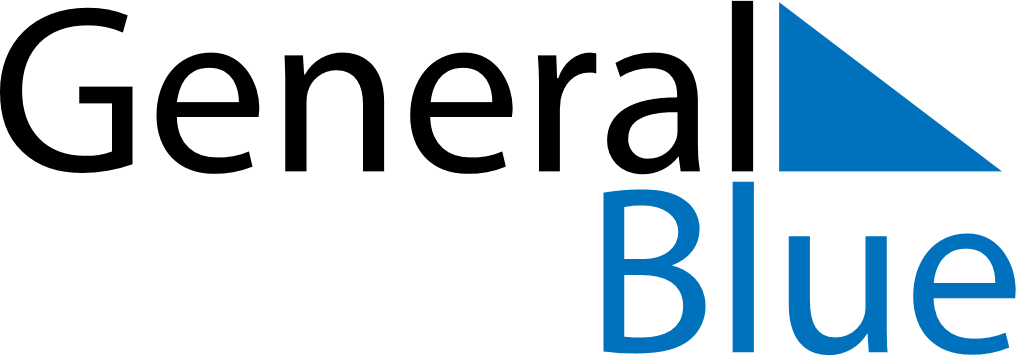 October 2029October 2029October 2029October 2029October 2029October 2029San MarinoSan MarinoSan MarinoSan MarinoSan MarinoSan MarinoSundayMondayTuesdayWednesdayThursdayFridaySaturday123456Cerimonia di investitura dei Capitani Reggenti78910111213141516171819202122232425262728293031NOTES